Приложение № 5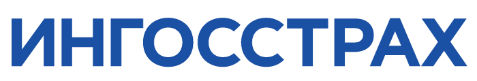 В СПАО «Ингосстрах»от ________________________________________________________________________________________Адрес регистрации:_________________________________________________________________________Полис MRG _____________________________/_____Телефон мобильный: ___________________________E-mail: _____________________@________________ЗАЯВЛЕНИЕ НА ПЕРЕРАСЧЕТ ОЧЕРЕДНЫХ СТРАХОВЫХ ВЗНОСОВПрошу рассчитать суммы очередных страховых взносов в связи со следующими изменениями (выделить «» один или несколько вариантов):Изменение остатка задолженности по кредитному договору (договору займа) или иному обязательству (в том числе по причине частичного досрочного погашения)Изменение срока кредита (займа) или иного обязательстваИзменение процентной ставки по кредиту (займу) или иному обязательствуИзменение размера аннуитетного платежа по кредиту (займу) или иному обязательствуОплата очередных страховых взносов будет производиться мною в размере согласно счетам СПАО «Ингосстрах».Прошу после акцепта СПАО «Ингосстрах» считать данное заявление дополнением к Договору страхования (Полису) MRG _____________________________/_____Остаток задолженности по кредиту на дату продления составляет: _________________/_________________________________________________________________(цифрами и прописью)Настоящим даю поручение СПАО «Ингосстрах» получить у __________________________________________________________________________________(вписать наименование кредитора по кредитному договору (договору займа) или иному обязательству)данные и документы, подтверждающие вышеуказанные изменения по кредитному договору (договору займа) или иному обязательству № _________________ от «___»___________20___ г. и выражаю согласие на предоставление таких данных кредитором.Подпись_________________/_____________________________/ «___»_______________20___г.ЗАПОЛНЯЕТСЯ СОТРУДНИКОМ СПАО «ИНГОССТРАХ»Дата принятия документов: «___»_______________20___г.ФИО сотрудника СПАО «Ингосстрах»:________________________________________________Сумма очередного страхового взноса______________________________RUB/USD/EUR/______Заявление акцептовано:Подпись_________________/_____________________________/ «___»_______________20___г.